Alternativt förslag till Kommunstyrelsens sammanträde 2022-06-20:SP6: Handlingsplan klimat StadledningskanslietVänsterpartiet har inget att invända mot det upprättade förslaget. Däremot anser vi att det är principiellt viktigt att markera att handlingsplanen är Kommunstyrelsens och inte Stadsledningskansliet. Uppdraget att ha handlingsplaner som denna är riktat till nämnder och styrelser – inte till respektive förvaltningsorganisation.Med anledning av detta föreslår Vänsterpartiet att Kommunstyrelsen beslutar:Att handlingsplanen ska benämnas ”Handlingsplan klimat Kommunstyrelsen”För Vänsterpartiet i KommunstyrelsenStefan Lindborg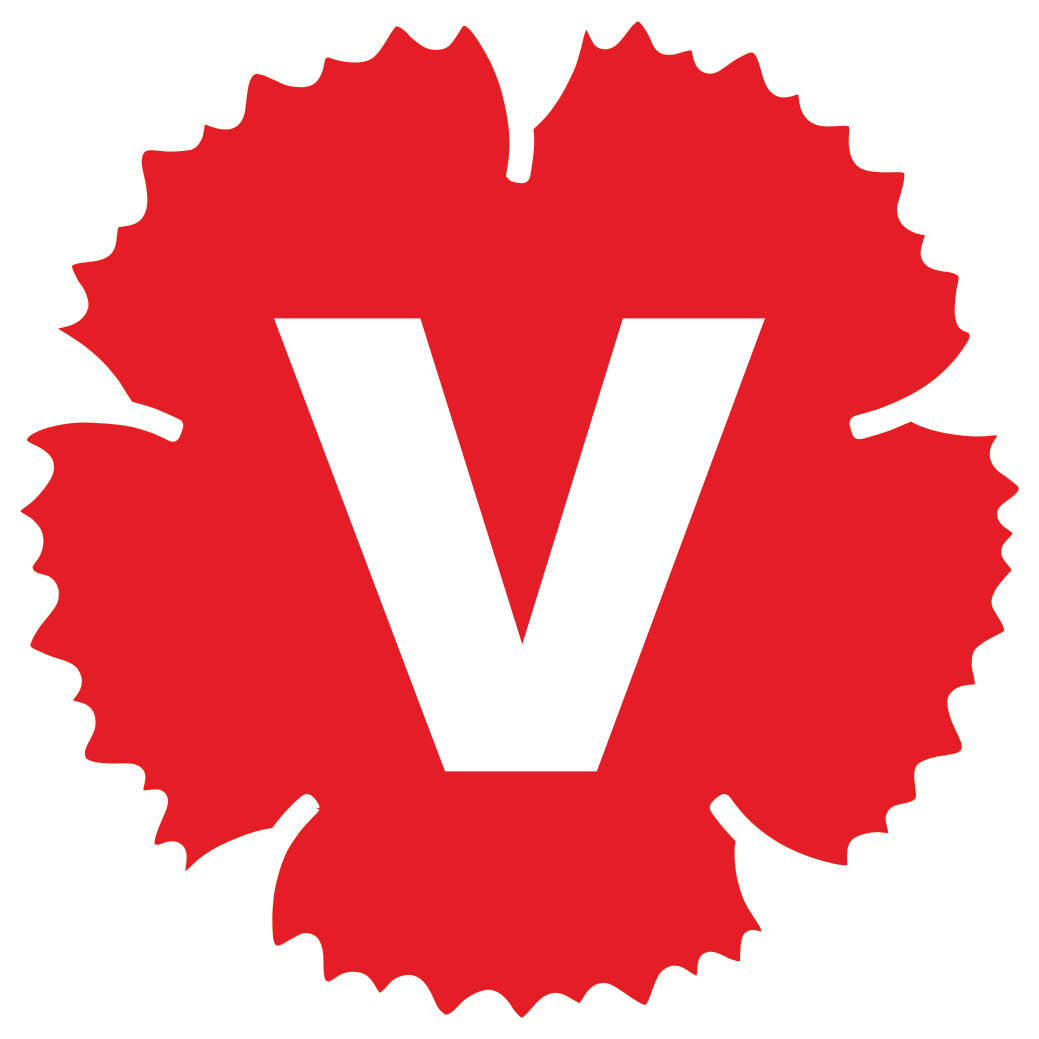 